State of Kansas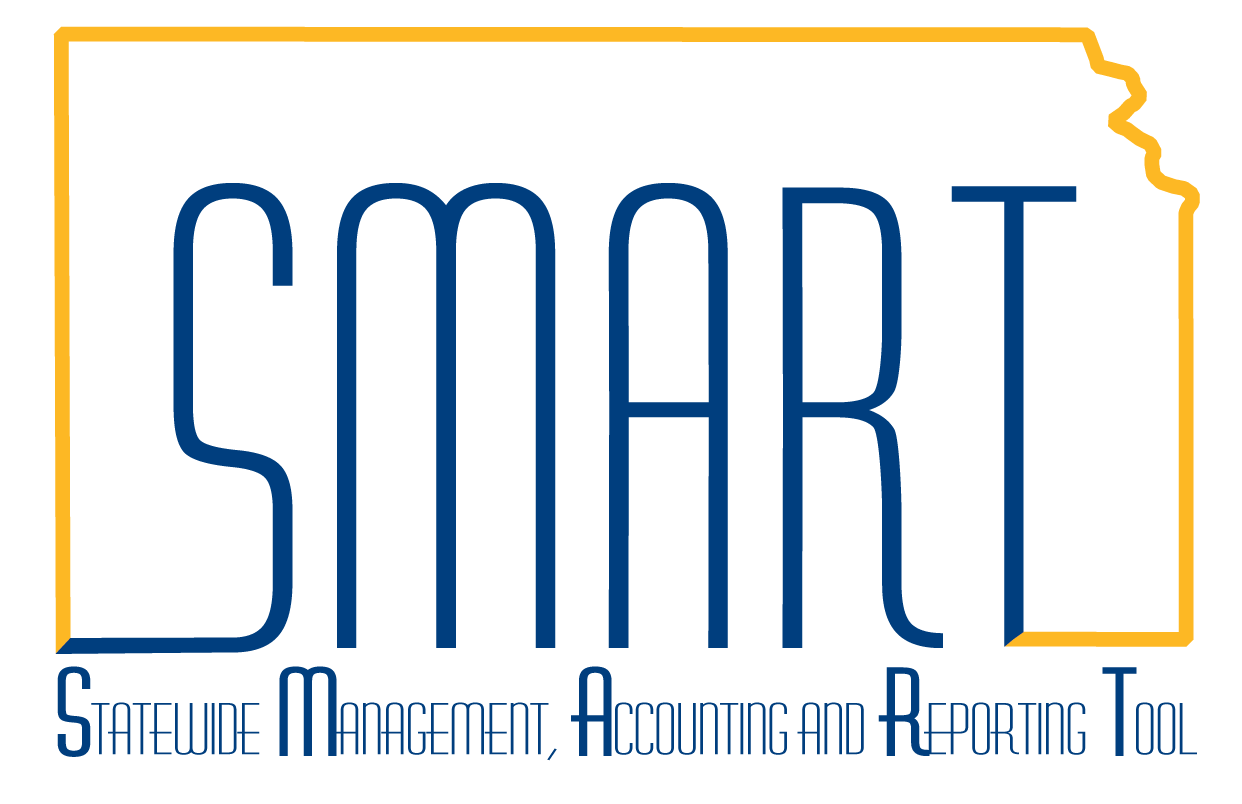 Contracts & Strategic Sourcing Homepage GuideStatewide Management, Accounting and Reporting ToolDate Created:3/15/2019Version:1Last Updated Date:3/15/2019Background:The Contracts & Strategic Sourcing Homepage contains elements of the Supplier Contracts and Strategic Sourcing module used to create and maintain Supplier Contracts, Bid Events, and Bidders.Contracts & Strategic Sourcing  Homepage:The Contracts & Strategic Sourcing homepage contains the following tiles:Contracts & Sourcing MessagesSupplier ContractsStrategic SourcingBuyer WorkCenterTraining ResourcesContracts & Sourcing ReportsUtilities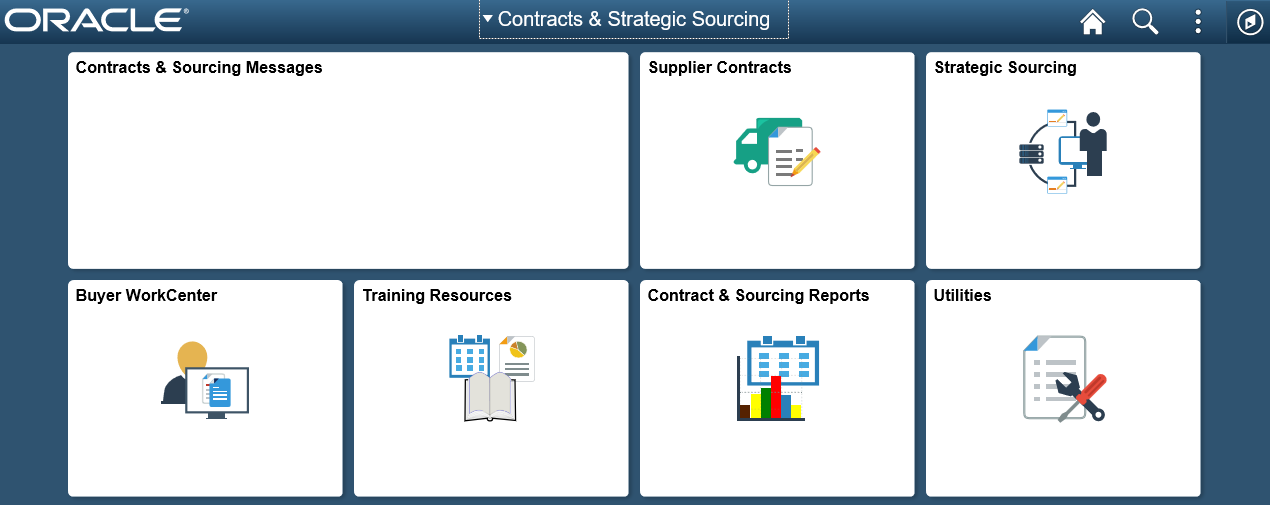 Contracts & Sourcing MessagesThis tile will contain any important messages that need communicated to users of the Contracts & Strategic Sourcing community. Unless there is a message that users need to see, this tile will remain blank.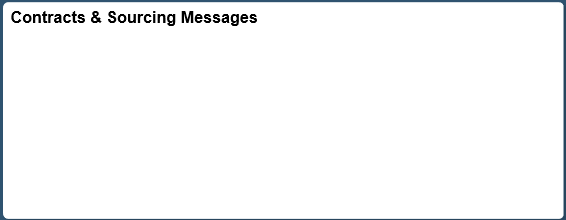 Supplier ContractsThis tile allows users to create, inquire, and manage supplier contracts.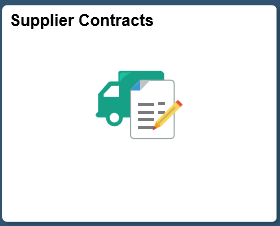 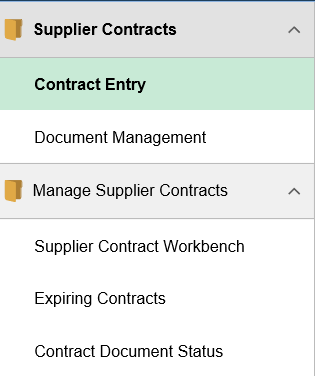 Strategic SourcingThis tile allows users to create and maintain bid events, and manage bidder information.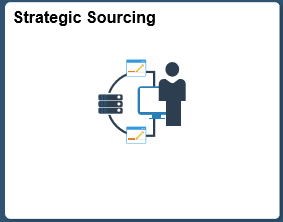 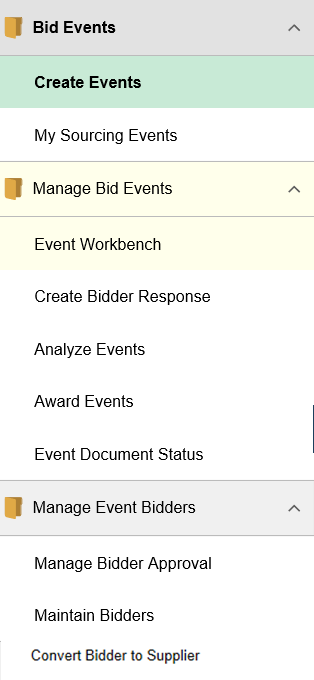 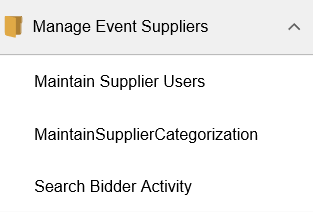 Buyer WorkCenterThis tile is for the Buyer WorkCenter that was introduced with the original upgrade to Peoplesoft 9.2. It allows users to perform various tasks that relate to the Supplier Contract and Strategic Sourcing areas.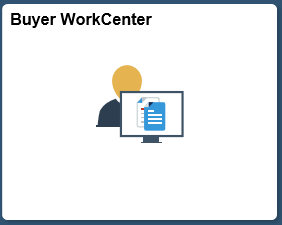 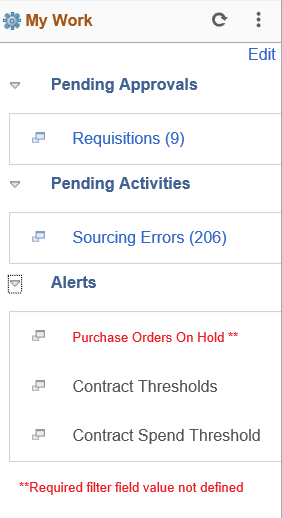 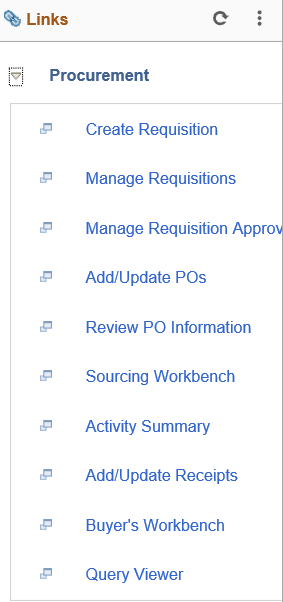 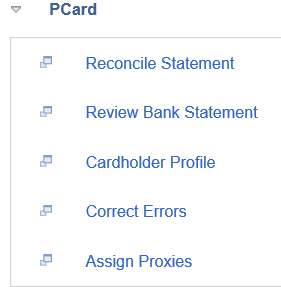 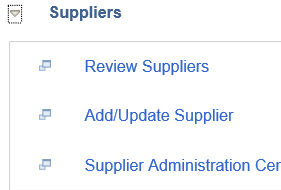 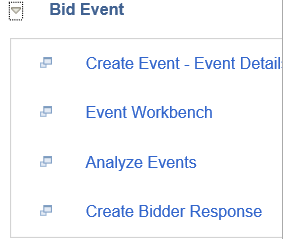 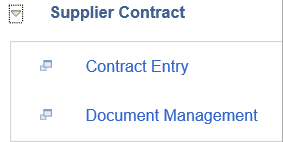 Training ResourcesThis tile provides users access to training documents and procurement directives from multiple resources across the state.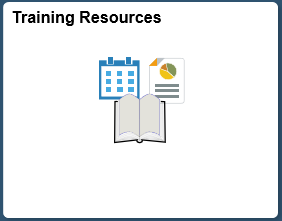 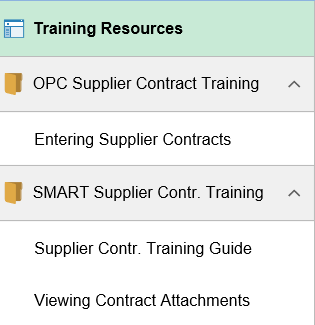 Contract & Sourcing ReportsThis tile allows users to run various Supplier Contract and Strategic Sourcing reports. 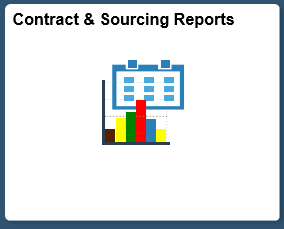 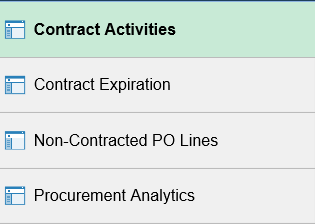 UtilitiesThis tile allows users to acccess the Process Monitor, Queries, Report Manager, Worklist, and a link to the SMARTWeb Reporting page.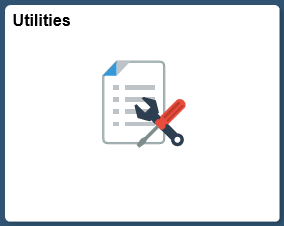 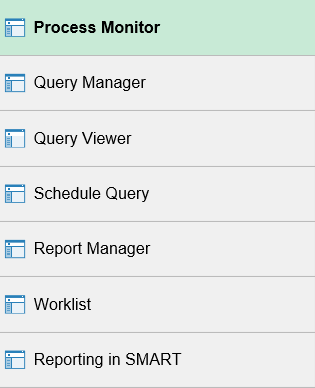 